بسمه تعالی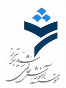 فرم مجوز دفاع از پایان نامه کارشناسی ارشد موسسه آموزش عالی رشدیه تبریز
(آخرین تاریخ دفاع از پایان نامه برای نیمسال اول 15 اسفند و برای نیمسال دوم 15 مهر میباشد )- تمامی جاهای خالی تایپ شوند.1- استاد محترم راهنما جناب آقای دکتر      با سلام و احترام اینجانب                 دانشجوی رشته                   گرایش                    به شماره دانشجویی                            ضمن رعایت تمامی اصول علمی و حقوقی تحقیق و رعایت نحوه نگارش پایاننامه مطابق مصوبه موسسه آموزش عالی رشدیه و با اطلاع از اینکه کلیه حقوق این پژوهش متعلق به موسسه آموزش عالی رشدیه تبریز بوده و هر نوع بهره برداری از آن در آینده نیز با نام و نظر استاد راهنما و موسسه آموزش عالی رشدیه تبریز امکانپذیر است، متقاضی دفاع از پایاننامه کارشناسی ارشد میباشم.                                                             تاریخ درخواست                        امضا دانشجو2- اینجانب                            به عنوان استاد راهنما و اینجانب                    به عنوان استاد مشاور پایان نامه دانشجوی فوق الذکر صحت تقاضای دانشجو را تایید مینماییم و ایشان میتوانند از پایان نامه خود دفاع نمایند. در ضمن محتوای پایاننامه با دقت مطالعه و از نظر نگارشی شامل فهرست ☐ چکیده فارسی و انگلیسی ☐ نگارش داخل متن و رعایت اصول موسسه رشدیه در این رابطه ☐ کنترل گردید و صحت آن مورد تایید قرار گرفت. امضا استاد راهنما                                                                 امضا استاد مشاور 3-  مدیر محترم آموزش    با سلام و احترام، با عنایت به بررسی بهعمل آمده، نامبرده به دلیل تسویه حساب با امور مالی موسسه میتواند از پایاننامه خود دفاع نماید.مهر/ امضا کارشناس امور مالی4-  مدیر محترم گروه آموزشی     با سلام و احترام، با عنایت به بررسی بهعمل آمده روی وضعیت آموزشی دانشجو، نامبرده به دلیل دارا بودن شرایط زیر میتواند از پایاننامه خود دفاع نماید. ☐ گذراندن تمامی واحدهای درسی دوره کارشناسی ارشد ☐ انتخاب واحد در نیمسال های گذشته و فعلی ☐ نداشتن بیش از یک ترم مشروطی ☐ به پایان نرسیدن سنوات تحصیلی و یا داشتن مجوز از شورای تحصیلات تکمیلی به شماره                مورخ                یا کمیسیون موارد خاص به شماره         مورخ                     ☐ تصویب پروپوزال در مورخ                     در ضمن کارنامه واحدهای درسی گذرانده شده به پیوست ارسال میشود.مهر/ امضا کارشناس آموزش موسسه5- معاونت محترم آموزشی موسسه    با سلام و احترام، با درخواست دفاع دانشجو  موافقت به عمل میآید. مقرر گردید از خانم/آقای دکتر                       و خانم/آقای دکتر                   به عنوان داور دعوت به عمل آید تا در جلسه دفاع حاضر شوند. در ضمن تاریخ دفاع ساعت      روز         مورخ                     تعیین گردید. همچنین پایان نامه ایشان دارای میزان ........... همانندی با سایر مدارک ایران داک می باشد.                                                                                                                                            نام و نام خانوادگی مدیر گروه6- مدیر محترم گروه آموزشی     با سلام و احترام بدین وسیله با توجه به اتمام دوره آموزشی دانشجوی مذکور، حائز شرایط برای دفاع از پایاننامه بوده و میتواند از پایاننامه خود دفاع نماید.معاونت آموزشی موسسه آموزش عالی رشدیه